В соответствии Федеральным законом от 2 марта 2007 года N 25-ФЗ "О муниципальной службе в Российской Федерации", пунктом 8 Указа Президента Российской Федерации от 1 июля 2010 года N 821 "О комиссиях по соблюдению требований к служебному поведению федеральных государственных служащих и урегулированию конфликта интересов" Внести  в распоряжение администрации сельского поселения «Койдин» от 24 октября 2016 года № 55-р «О комиссии по соблюдению требований к служебному поведению муниципальных служащих администрации сельского поселения «Койдин», и урегулированию конфликта интересов» следующие изменения:Состав комиссии по соблюдению требований к служебному поведению муниципальных служащих администрации сельского поселения «Койдин», и урегулированию конфликта интересов (приложение) изложить  в  редакции согласно приложению к настоящему постановлению.Настоящее распоряжение вступает в силу с момента официального обнародования и подлежит размещению на официальном сайте администрации сельского поселения «Койдин».Глава сельского поселения «Койдин»-                                Л.В. Черничкин                                       Приложение  СОСТАВКОМИССИИ ПО СОБЛЮДЕНИЮ ТРЕБОВАНИЙ К СЛУЖЕБНОМУ ПОВЕДЕНИЮ МУНИЦИПАЛЬНЫХ СЛУЖАЩИХ АДМИНИСТРАЦИИ МУНИЦИПАЛЬНОГО ОБРАЗОВАНИЯ СЕЛЬСКОГО ПОСЕЛЕНИЯ «КОЙДИН» И УРЕГУЛИРОВАНИЮ КОНФЛИКТА ИНТЕРЕСОВ    Председатель комиссии:    Черничкин Л.В.   – глава сельского поселения «Койдин»;    Заместитель председателя комиссии:    Жижева И.В.   - заместитель руководителя администрации сельского поселения   «Койдин»;    Секретарь комиссии:    Коткова З.В.     – специалист администрации сельского поселения «Койдин»;    Члены комиссии:    Новосёлова Н.В. –главный бухгалтер администрации сельского поселения «Койдин»;    Дружинин В.Е..  – депутат Совета сельского поселения «Койдин»;    Иванов В.Н.   – представитель ОП № 14 МО МВД РФ «Сысольский» (по согласованию).«Койдìн» сиктовмōдчōминсаадминистрация«Койдìн» сиктовмōдчōминсаадминистрация«Койдìн» сиктовмōдчōминсаадминистрация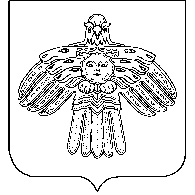 Администрациясельского поселения «Койдин»Администрациясельского поселения «Койдин»        ТШÖКТÖМ     РАСПОРЯЖЕНИЕ15 октября2019г.№ № 37-р                                        Республика Коми, пст. КойдинО внесении изменений в распоряжение от 24.10.2016г.  № 55-р «О  комиссии по соблюдению требований к служебному поведениюмуниципальных служащих администрации сельского поселения«Койдин», и урегулированию конфликта интересов 